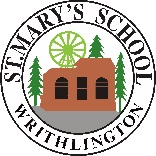 St Mary’s Church of England Primary School Design and Technology OverviewSt Mary’s Church of England Primary School Design and Technology OverviewSt Mary’s Church of England Primary School Design and Technology OverviewSt Mary’s Church of England Primary School Design and Technology OverviewSt Mary’s Church of England Primary School Design and Technology OverviewSt Mary’s Church of England Primary School Design and Technology OverviewAutumnAutumnSpringSpringSummerSummerYear 1Fire EnginesGlove puppetsCookeryYear 2Fabric BuntingChocolate boxesMoving PicturesYear 3Christmas decorationsCarnival charactersSpaghetti bolognaiseYear 4Anderson sheltersGreat British Bake offTorchesYear 5Fairground ridesBurgersCam ToysYear 6Christmas wreathBird Houses